Publicado en Madrid el 09/07/2019 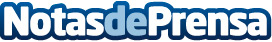 XXV Certamen de Dibujo Gregorio Prieto, con un aumento de más del 30% en la dotación en sus premios  El ganador recibirá 8.000€ y una exposición individual durante 2020. El segundo premio estará dotado con 4.000€Datos de contacto:Autor914115868Nota de prensa publicada en: https://www.notasdeprensa.es/xxv-certamen-de-dibujo-gregorio-prieto-con-un Categorias: Nacional Artes Visuales Entretenimiento Premios http://www.notasdeprensa.es